Internet Resources on 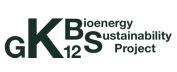 Climate ChangeMICHIGANPileus Project: Climate Science for Decision Makers(Tools to look at both historical and future climate change, and their impacts)http://www.pileus.msu.edu/Union of Concerned Scientists (Michigan)(Good overview of climate change data, specific to Michigan)http://www.ucsusa.org/sites/default/files/legacy/assets/documents/global_warming/climate-change-michigan.pdfMichigan Climate Coalition(This page provides a bevy of resources specific to Michigan)http://miclimatecoalition.org/resources.htmlMichigan Climate Action Council(The political will is here!)http://www.c2es.org/us-states-regions/news/2009/michigan-climate-action-council-releases-final-planGLOBALIntergovernmental Panel on Climate Change(The scientific consensus  . . . also reflecting scientific uncertainty)http://www.ipcc.ch/publications_and_data/publications_and_data_reports.shtml#.UGdrCkSzI7AWorld Health Organization(Doom and gloom in the third world: a reality check)http://www.who.int/topics/climate/en/Compiled by GK-12 Fellows Tyler Bassett, Sarah Garnett, and Cara Krieg